Я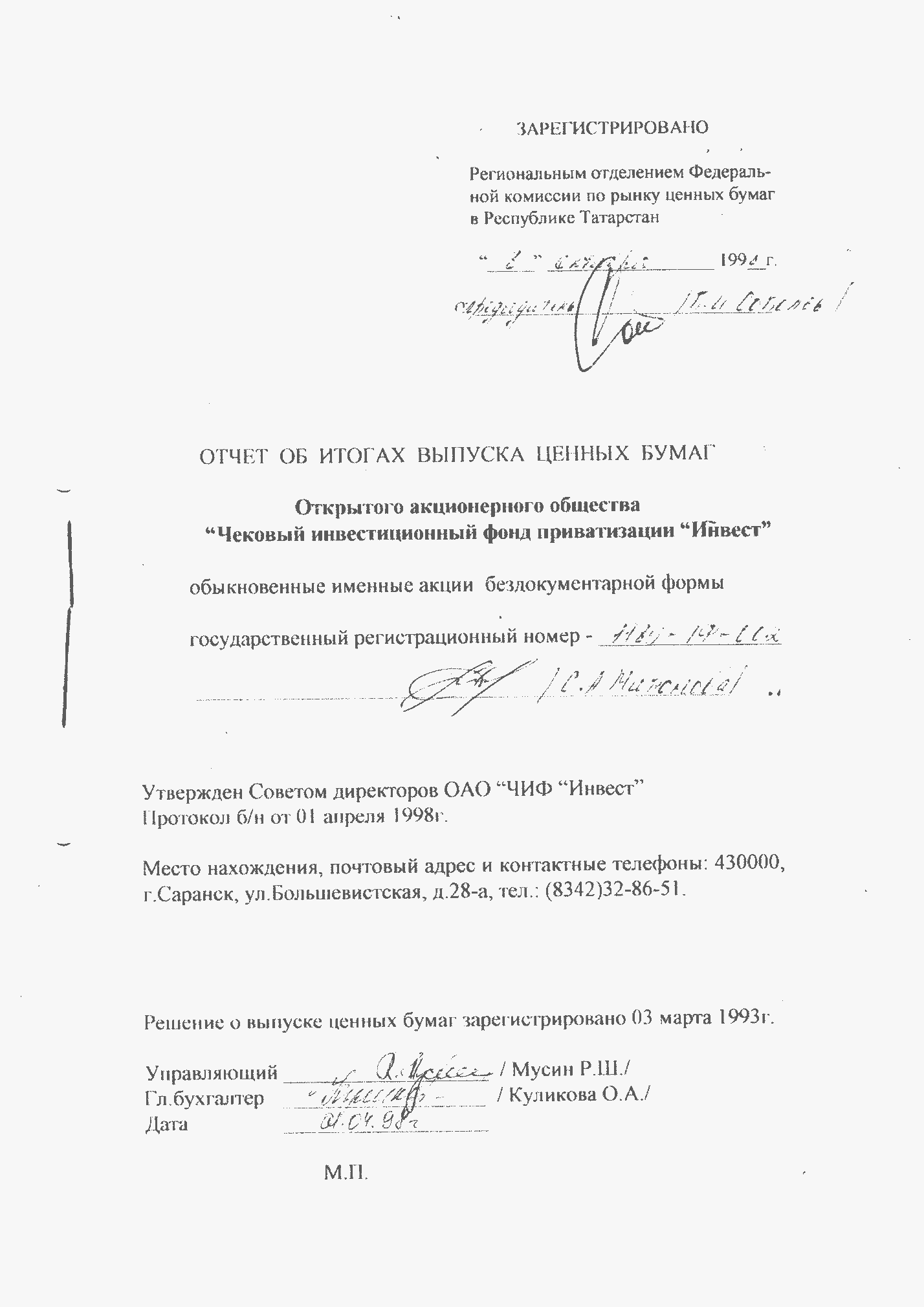 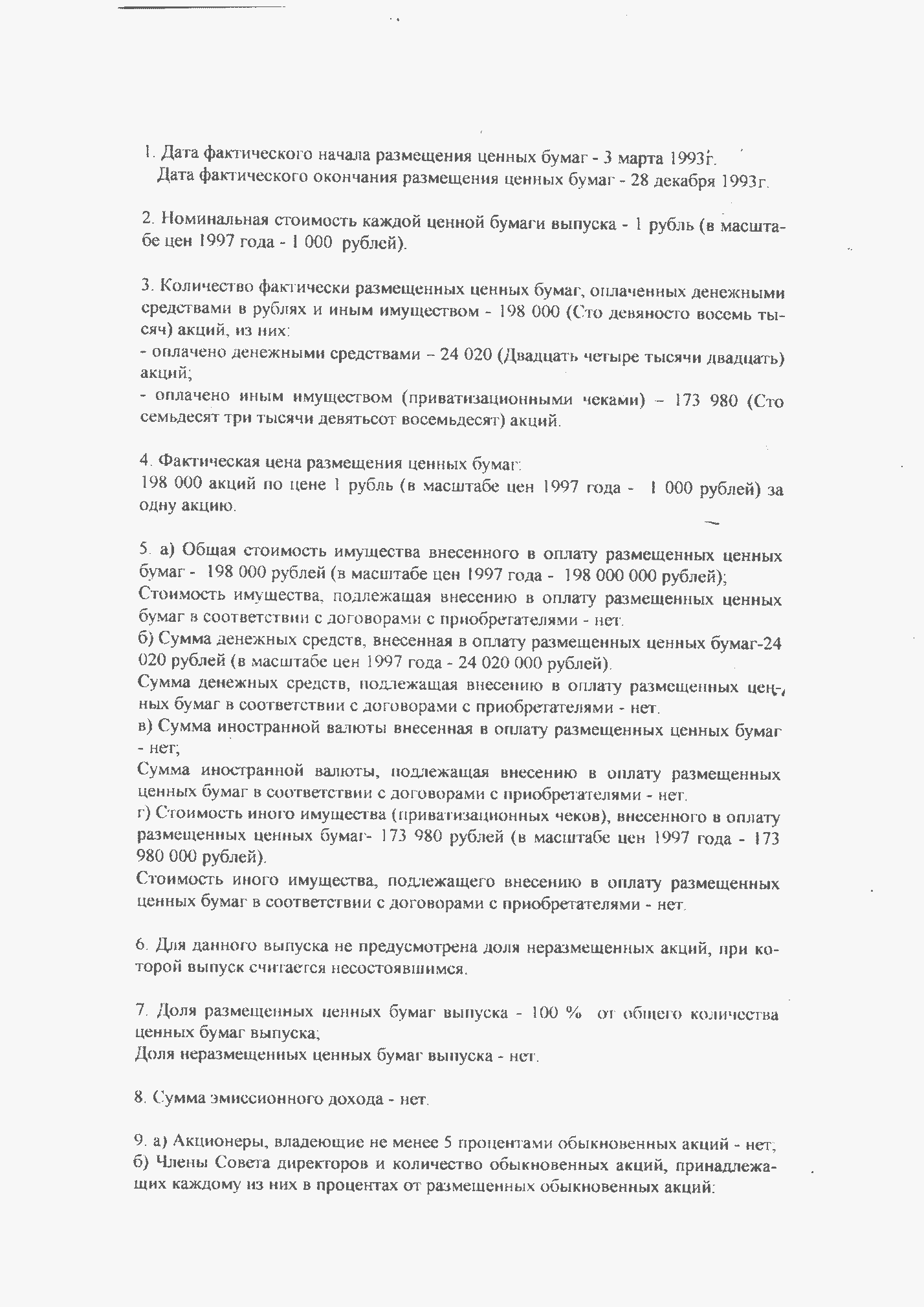 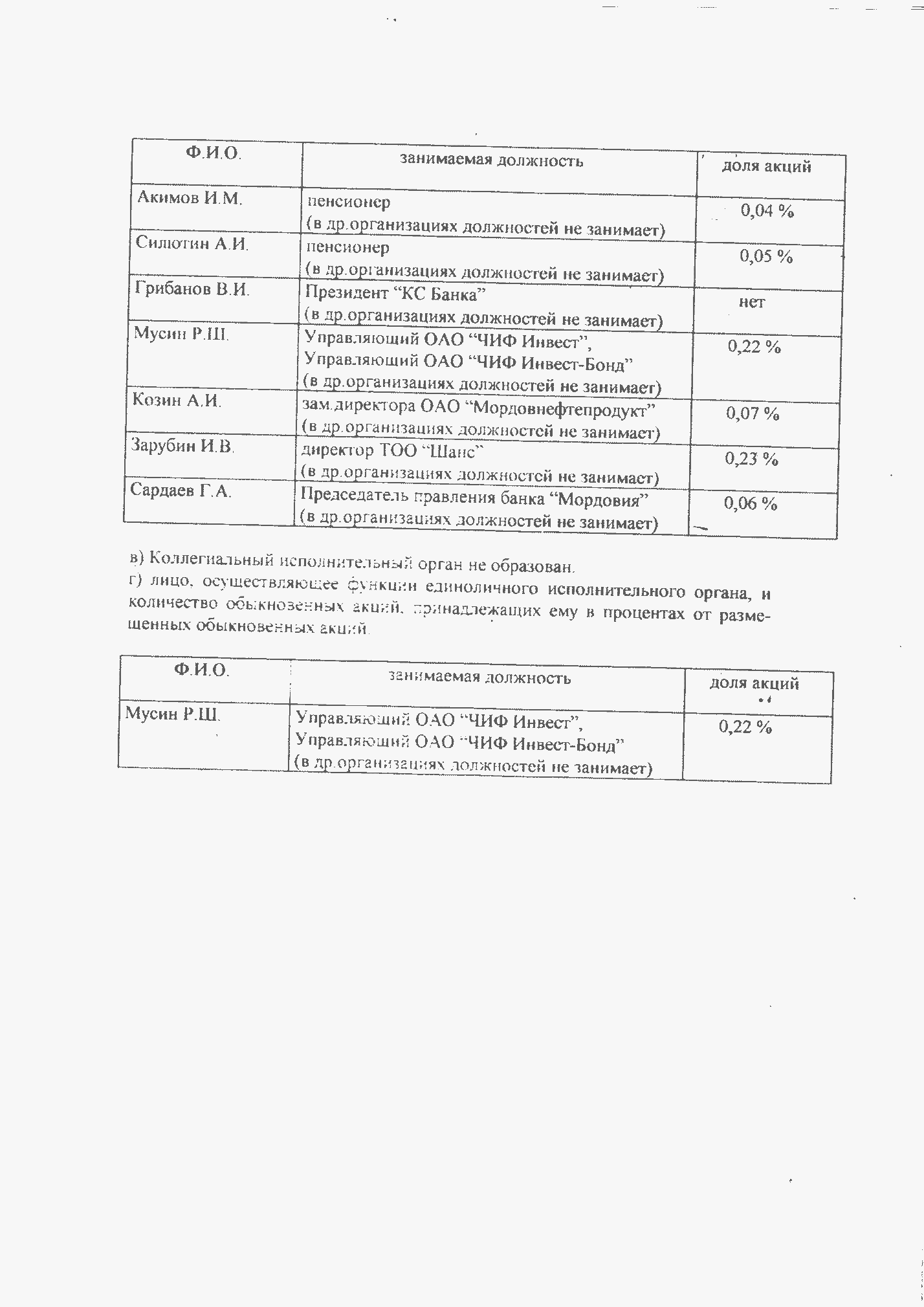 